Állami támogatással valósult meg a kazáncsere a Lustige Zwerge ÓvodábanA Német Nemzetiségi Önkormányzat fenntartásában álló Lustige Zwerge Német Nemzetiségi Óvoda kazánja tönkre ment az idei év során. Megnehezítette az Intézményben folyó munkát, amikor nem volt melegvíz, vagy amikor éppen a fűtés sem működött. Támogatási lehetőségen kellett gondolkodnunk, mert a beruházás nagyobb összeget igényelt. A régi kazánt 2010. óta többször kellett felújítani, a karbantartás során megállapították, hogy az idei felújítás már nem gazdaságos.  Az olasz kazán alkatrészgyártását is megszűntette a gyártó. A Német Nemzetiségi Önkormányzat Solymár 2,7 M Ft vissza nem térítendő támogatást nyert, 2021. szeptemberében. A pályázat azonosítószáma NEMZ-N-21-0223. A Nemzetiségi célú támogatások jogcímcsoport terhére, az államháztartásról szóló 2011. évi CXCV. törvényben az államháztartásról szóló törvény végrehajtásáról szóló 368/2011. (xII.31.) Korm. rendeletben meghatározottak szerint. A pályázat realizálódott, 2021. október 18-án. Nagyon jó érzés, hogy ilyen nagyfokú támogatást kaptunk, és élhettünk a pályázati lehetőséggel. Drevenáné Schokátz Ágnesóvodavezető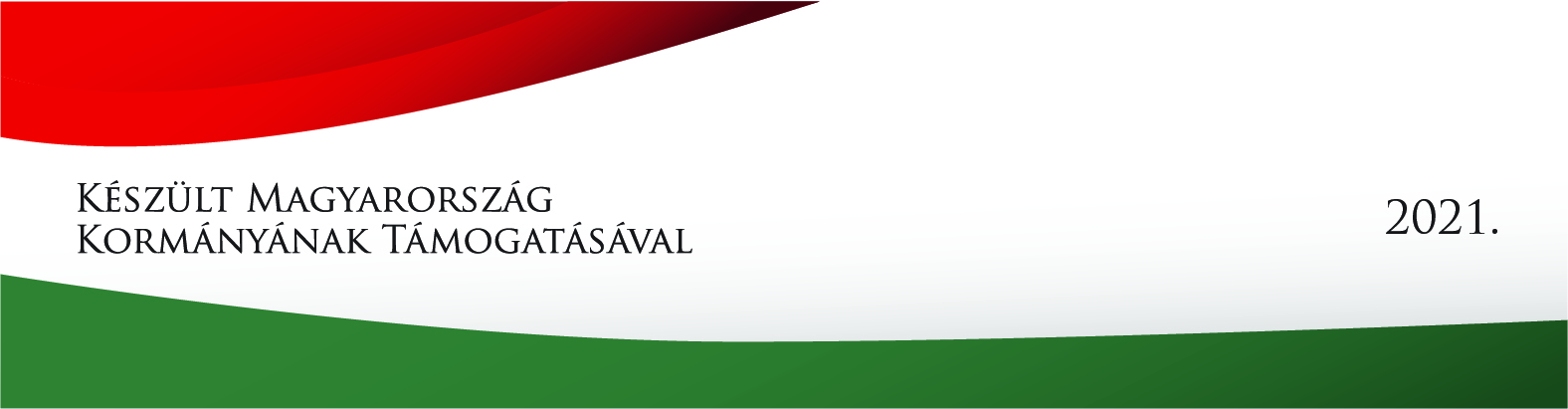 